ВетеринарияНикитченко, В. Е. Анализ и предупреждение рисков при изготовлении лабораторных микробиологических питательных сред методом FMEA / В. Е. Никитченко, Е. О. Рысцова, А. Н. Чернышева // Вестн. рос. ун-та Дружбы народов. Сер.: Агрономия и животноводство. – 2019. – Т. 1, № 1. – С. 90–98.Зоогигиена и ветеринарная санитарияДинамика антибиотикочувствительности штаммов Enterococcus faecium на молочно-товарных фермах в районах с разным уровнем загрязнения агробиоценозов / И. М. Донник [и др.] // Ветеринария Кубани. – 2019. – № 1. – С. 7–10.Луцук, С. Н. Ветеринарно-санитарная оценка мяса птицы при маллофагозе / С. Н. Луцук, Ю. В. Дьяченко, А. М. Сафронов // Ветеринарная патология. – 2019. – № 1. – С. 41–46.Профессиональные неядовитые моющие средства "Новалюкс" // Эффективное животноводство. – 2019. – № 2. – С. 28.Саввинова, М. С. Ветеринарно-санитарная экспертиза мяса и жира северного песца / М. С. Саввинова, В. К. Евсюкова, Е. М. Никифорова // Вестн. Курской гос. с.-х. акад. – 2019. – № 1. – С. 58–64.Серегин, И. Г. Ветеринарно-санитарная характеристика и оценка баранины при копытной гнили овец / И. Г. Серегин, И. Л. Леонтьева, Е. И. Латынина // Овцы, козы, шерстяное дело. – 2019. – №. 1. – С. 45–47.Серикбаев, Р. Е. Средства, методы, техника для дезинфекции животноводческих объектов Омской области / Р. Е. Серикбаев, Т. В. Ермакова, А. В. Зуев // Вестн. Омского гос. аграр. ун-та. – 2018. – № 4. – С. 46–56.Ткаченко, Л. В. Некоторые критерии для лимфатических узлов сердца и легких при проведении экспертизы продуктов кролиководства / Л. В. Ткаченко // Известия Горского гос. аграр. ун-та. – 2019. – Т. 56, № 1. – С. 141–143.ЭпизоотологияИдентификация патогенных бактериальных штаммов золотистого стафилококка в современной профилактической ветеринарии / В. П. Терлецкий [и др.] // Эффективное животноводство. – 2019. – № 2. – С. 50–52.Продуктивные показатели бройлеров при снижении бактериальной нагрузки путем аэрозольной санации воздуха / И. П. Салеева [и др.] // Вестн. АПК Ставрополья. – 2018. – № 4. – С. 50–54.Сравнительный анализ иммунного ответа у лисиц, иммунизированных разными вакцинными антигенами / Ю. А. Березина [и др.] // Вестн. Красноярского гос. аграр. ун-та. – 2019. – № 3. – С. 97–102.Эпизоотическая составляющая биологическом опасности в современных условиях / А. Г. Самоделкин [и др.] // Ветеринария Кубани. – 2019. – № 1. – С. 3–6.Ветеринарная фармакология и токсикологияАлиев, А. Ю. Влияние тилоколина на физиологическое состояние и морфобиохимические показатели крови овцематок / А. Ю. Алиев [и др.] // Вет. фармак. вестн. – 2019. – № 1. – С. 117–121.Гаврилов, Ю. А. Фармако-токсикологическая оценка йодсодержащего препарата на основе природных цеолитов / Ю. А. Гаврилов, Г. А. Гаврилова, Т. В. Кручинкина // Дальневосточный аграр. вестн. – 2019. – № 1. – С. 37–46.Ельцова, А. А. Результаты анализа факторов, определяющих рациональное назначение нестероидных противовоспалительных лекарственных препаратов для животных / А. А. Ельцова, Т. В. Бойко // Вестн. Красноярского гос. аграр. ун-та. – 2019. – № 1. – С. 107–111.Конопельцев, И. Г. Экспериментально-клиническое испытание озонированного льняного масла / И. Г. Конопельцев, С. В. Николаев // Вет. фармак. вестн. – 2019. – № 1. – С. 25–35.Применение "Уроцистона" при экспериментальном моделировании цистита / С. Г. Глущенко [и др.] // Вестн. АПК Ставрополья. – 2018. – № 4. – С. 36–41.Пугатина, А. Е Параметры печёночных маркеров при моделировании токсического поражения на кроликах / А. Е. Пугатина // Известия Оренбургского гос. аграр. ун-та. – 2019. – № 1. – С. 124–126.Романова, Е. В. Изучение активности пищеварительных ферментов при использовании ветеринарного препарата "Мультиомицин 1 %" / Е. В. Романова, В. В. Петров, Е. Н. Кудрявцева // Вет. фармак. вестн. – 2019. – № 1. – С. 96–102.Тармакова, С. С. Фитобактериальное средство при токсическoм повреждении печени и подвздошной кишки белых крыс ампициллином / С. С. Тармакова, С. Е. Санжиева, Э. С. Николаева // Вестн. Бурятской гос. с.-х. акад. им. В.Р. Филиппова. – 2019. – № 1. – С. 62–68.Фармакологические аспекты применения Лозеваля и витаминно-аминокислотного комплекса "Витам" в качестве стресс корректирующих средств при подготовке лошадей к условиям среднегорья / Ф. Д. Онищук [и др.]// Ветеринарная патология. – 2019. – № 1. – С. 46–56.Внутренние незаразные болезни животныхАдельгейм, Е. Е. Гистохарактеристика железистого отдела желудка цыплят-бройлеров при введении в рацион БАВ / Е. Е. Адельгейм // Известия Оренбургского гос. аграр. ун-та. – 2019. – № 1. – С. 117–120.Валихов, А. Ф. Лейкоз крупного рогатого скота: контроль и профилактика болезни / А. Ф. Валихов // Молочная пром-сть. – 2018. – № 9. – С. 74–77.Вахрушева, Т. И. Патоморфологические изменения при панлейкопении у кошек / Т. И. Вахрушева // Вестн. Красноярского гос. аграр. ун-та. – 2019. – № 3. – С. 122–134.Воронцова, О. А. Ретроспективный анализ заболеваний мочевыделительный системы кошек в г. Пензе / О. А. Воронцова, Н. А. Пудовкин, В. В. Салаутин // Вестн. Красноярского гос. аграр. ун-та. – 2019. – № 3. – С. 109–115.Говорова, М. А. Корреляция между степенью хромоты и результатами ультрасонографического исследования у спортивных лошадей при патологии дистальных отделов конечностей / М. А. Говорова, О. И. Динченко // Ветеринарная патология. – 2019. – № 1. – С. 34–41.Диагностика и коррекция синдрома скрытой формы гипомикроэлементоза у птиц препаратами селена и йода и их влияние на уровень свободнорадикального окисления и активность антиоксидантной системы перепелов и цесарок в условиях Астраханской области / П. А. Полковниченко [и др.] // Ветеринарная патология. – 2019. – № 1. – С. 61–66.Дутова, О. Г. Особенности внутримышечных инъекций у мелких животных / О. Г. Дутова // Вестн. Алтайского гос. аграр. ун-та. – 2018. – № 9. – С. 109–112.Евглевская, Е. П. Йодная недостаточность: проблемы и обоснование нового подхода ее профилактики / Е. П. Евглевская, А. А. Евглевский, С. Т. А Евглевская. // Вестн. Курской гос. с.-х. акад. – 2019. – № 2. – С. 77–82.Жуков, В. М. Органопатология мочевыводящей системы кошек в условиях ветеринарной клиники города Барнаула / В. М. Жуков, Т. С. Долгополова // Вестн. Алтайского гос. аграр. ун-та. – 2018. – № 9. – С. 116–123.Иль, Е. Н. Выявление нарушений обмена веществ у высокопродуктивных коров / Е. Н. Иль, М. В. Заболотных // Вестн. Курской гос. с.-х. акад. – 2019. – № 2. – С. 83–89.Инюкина, Т. А. Концентрация различных белковых групп в вытяжке органов и тканей клинически здоровых животных / Т. А. Инюкина, А. Г. Кощаев // Ветеринария Кубани. – 2019. – № 1. – С. 15–20.Клетикова, Л. В. Антиоксидантная защита у кур на фоне применения аскорбиновой кислоты / Л. В. Клетикова, А. Б. Козлов, И. А. Морозов // Эффективное животноводство. – 2019. – № 2. – С. 82–83.Краснолобова, Е. П. Анатомические особенности строения респираторной системы питонов и их влияние на проявление пневмонии / Е. П. Краснолобова, С. А. Веремеева // Вестн. Красноярского гос. аграр. ун-та. – 2019. – № 1. – С. 123–127.Морфологические изменения нервных узлов половой системы самок домашних животных / С. Н. Хохлова [и др.] // Известия Оренбургского гос. аграр. ун-та. – 2019. – № 1. – С. 127–129.Мусабаева, Л. Л. Морфометрия лёгких кролика домашнего с использованием методики для вычисления объёма / Л. Л. Мусабаева, М. С. Сеитов // Известия Оренбургского гос. аграр. ун-та. – 2019. – № 1. – С. 122–124.Мусабаева, Л. Л. Структурные особенности лёгких кролика калифорнийского репродуктивного возраста / Л. Л. Мусабаева // Известия Оренбургского гос. аграр. ун-та. – 2019. – № 1. – С. 120–121.Оценка изменений гормонов щитовидной железы и некоторых биохимических показателей крови у собак до и после лечения гипотиреоза / А. В. Яшин [и др.] // Вестн. Бурятской гос. с.-х. акад. им. В.Р. Филиппова. – 2019. – № 1. – С. 76–81.Оценка уровня нитрита - метаболита оксида азота - у лошадей с симптомокомплексом колик методом ЭПР-спектроскопии / З. С. Артюшина [и др.] // Вестн. рос. ун-та Дружбы народов. Сер.: Агрономия и животноводство. – 2019. – Т. 1, № 1. – С. 57–65.Патоморфологические изменения в органах при алиментарной дистрофии диких кошачьих Дальнего Востока / Е. Н. Любченко [и др.] // Дальневосточный аграр. вестн. – 2019. – № 1. – С. 66–72.Руденко, А. А. Клиническая диагностика при дилатационной кардиомиопатии у собак / А. А. Руденко, П. А. Руденко, В. Б. Руденко // Вестн. Ульяновской гос. с.-х. акад. – 2019. – № 1 (45). – С. 62–69.Сезонные особенности гематологических показателей крови у взрослого вуалевого песца в условиях Волго-Вятского региона / Ю. А. Березина [и др.] // Дальневосточный аграр. вестн. – 2019. – № 1. – С. 32–37.Сердюченко, И. В. Сравнительная эффективность влияния аминопептида и гидрогемола на физиологическое состояние пчелосемей / И. В. Сердюченко, В. Х. Вороков // Ветеринарная патология. – 2019. – № 1. – С. 56–61.Складнева, Е. Ю. Морфология и химический состав мочевых камней собак и кошек г. Черногорска республики Хакасия / Е. Ю. Складнева // Вестн. Красноярского гос. аграр. ун-та. – 2019. – № 2. – С. 85–91.Споткай, С. Е. Свойства папиллярных узоров носового зеркальца собак / С. Е. Споткай // Ветеринария Кубани. – 2019. – № 2. – С. 24–26.Споткай, С. Е. Анализ кожных узоров носового зеркальца немецкой овчарки в сравнительном аспекте / С. Е. Споткай, Л. Ю. Лыхина // Вестн. рос. ун-та дружбы народов. Сер.: Агрономия и животноводство. – 2019. – Т. 1, № 1. – С. 73–80.Таов, И. Х. Адаптационные механизмы организма коров и способы их регуляции / И. Х. Таов, А. М. Хуранов // Междунар. науч. с.-х. журн. – 2019. – № 1. – С. 54–61.Тромбоэластографическая оценка коагуляционного потенциала крови у лошадей / Ю. Л. Ошуркова [и др.] // Молочнохоз. вестн. – 2019. – № 1. – С. 40–48.Турицына, Е. Г. Клинико-морфологические особенности поражений головного мозга у декоративных крыс / Е. Г. Турицына, Е. А. Пронина // Вестн. Красноярского гос. аграр. ун-та. – 2019. – № 1. – С. 97–103.Шарафисламова, М. Б. Особенности современной лабораторной диагностики хронической болезни почек / М. Б. Шарафисламова, Е. В. Шабалина, В. Б. Милаев // Вестн. Ижевской гос. с.-х. акад. – 2019. – № 1. – С. 43–49.Широкова, Е. О. Взаимоотношения морфометрических параметров костного остова коленного сустава у представителей семейства собачьих (Canidae) / Е. О. Широкова, Э. К. Гасангусейнова // Известия Оренбургского гос. аграр. ун-та. – 2019. – № 1. – С. 129–131.Шпыгова, В. М. Постнатальный морфогенез медии правой рубцовой вены желудка крупного рогатого скота / В. М. Шпыгова, А. Н. Квочко // Вестн. Красноярского гос. аграр. ун-та. – 2019. – № 2. – С. 98–102.Шутова, Т. И. Влияние препарата Миртазапин на некоторые биохимические показатели крови здоровых кошек / Т. И. Шутова, Н. А. Пудовкин, В. В. Салаутин // Вестн. Бурятской гос. с.-х. акад. им. В.Р. Филиппова. – 2019. – № 1. – С. 126–130.Болезни молоднякаАлексеева, Т. В. Фармакокоррекция полигиповитаминозов молодняка крупного рогатого скота / Т. В. Алексеева, А. Л. Алексеев // Вестн. Красноярского гос. аграр. ун-та. – 2019. – № 3. – С. 85–90.Богомольцев, А. В. Юберин в комплексной терапии телят, больных абомазоэнтеритом / А. В. Богомольцев, М. В. Богомольцева // Вет. фармак. вестн. – 2019. – № 1. – С. 36–41.Гистологические особенности мышечной ткани у молодняка овец при использовании биофизических методов / М. А. Афанасьев [и др.] // Вестн. АПК Ставрополья. – 2018. – № 4. – С. 55–58.Данилкина, О. П. Иммуномодулирующее действие облепихи на тимус телят, полученных от коров с метаболическим ацидозом / О. П. Данилкина // Вестн. Красноярского гос. аграр. ун-та. – 2019. – № 1. – С. 118–123.Кремпа, Н. Ю. Влияние препаратов Globigen®Pig doser и Globigen® Джамп старт на показатели содержания общего белка и белковых фракций крови поросят в период отъёма / Н. Ю. Кремпа, О. В. Козенко, Н. В. Черный // Животноводство и ветеринарная медицина. – 2019. – № 1. – С. 70–73.Клинический и биохимический статус крови при применении пробиотика "ЭМ-курунга" в лечении гастроэнтерита у поросят / С. Е. Санжиева [и др.] // Вестн. Красноярского гос. аграр. ун-та. – 2019. – № 3. – С. 103–108.Метод оценки и прогнозирования функциональных резервов новорожденных сельскохозяйственных животных / А. В. Агарков [и др.] // Ветеринарная патология. – 2019. – № 1. – С. 29–34.Панин, В. А. Неспецифический иммунитет бычков-кастратов разного генотипа / В. А. Панин // Эффективное животноводство. – 2019. – № 2. – С. 75–77.Шульга, Н. Н. Диагностика, профилактика и терапия респираторных болезней телят / Н. Н. Шульга, И. С. Шульга, Л. П. Плавшак // Эффективное животноводство. – 2019. – № 2. – С. 66–69.Повышение сохранности, роста, развития и неспецифической резистентности телят с помощью современных иммуномодулирующих средств / А. В. Санин [и др.] // Ветеринария Кубани. – 2019. – № 2. – С. 11–14.Применение энтеросорбента при незаразных желудочно-кишечных заболеваниях у телят / С. В. Малков [и др.] // Эффективное животноводство. – 2019. – № 2. – С. 72–74.Радионов, Р. В. Применение новой лекарственной композиции для лечения диспепсии телят, полученных от BLV-инфицированных коров / Р. В. Радионов, Е. С. Красникова, А. С. Белякова // Вестн. Красноярского гос. аграр. ун-та. – 2019. – № 2. – С. 77–84.Судакова, Д. П. Коэффициент де ритиса в тканях желудка у разновозрастных чистопородных поросят, выращенных в условиях разных хозяйств / Д. П. Судакова, М. Г. Терентьева, Н. В. Мардарьева // Вестн. рос. ун-та дружбы народов. Сер.: Агрономия и животноводство. – 2019. – Т. 1, № 1. – С. 81–89.Инфекционные болезни животныхДинамика распространения бешенства среди животных на территории республики татарстан на фоне всей территории Российской Федерации / А. Н. Чернов [и др.] // Ветеринария Кубани. – 2019. – № 2. – С. 6–7.Исакеев, М. К. Молекулярно-эпизоотологический мониторинг штаммов вируса чумы плотоядных, циркулирующих на территории Кыргызстана / М.К. Исакеев, А. Т. Мамытова, А. И. Боронбаева // Вестн. Алтайского гос. аграр. ун-та. – 2018. – № 9. – С. 112–116.Медведев, А. П. Применение теотропина и димерэтиленимина для инактивации сальмонелл и их токсинов / А. П. Медведев, А. А. Вербицкий, Д. Б. Кулешов // Вет. фармак. вестн. – 2019. – № 1. – С. 79–82.Распространение бактериальных инфекций крупного рогатого скота в Краснодарском крае и их профилактика / А. А. Шевченко [и др.] // Ветеринарная патология. – 2019. – №1. – С. 11–17.Роль антропогенного фактора в распространении африканской чумы свиней на территории Российской Федерации / Д. Л. Поклонский [и др.] // Ветеринария Кубани. – 2019. – № 2. – С. 15–17.Третьяков, А. М. Эпизоотология бешенства в Республике Бурятия / А. М. Третьяков, П. И. Евдокимов, С. С. Бурдуковский // Вестн. Красноярского гос. аграр. ун-та. – 2019. – № 1. – С. 81–85.Характеристика штамма вируса болезни ньюкасла, выделенного от дикой птицы на территории Сибири в 2016 году / А. В. Глущенко [и др.] // Ветеринарная патология. – 2019. – №1. – С. 5–11.Инвазионные (паразитарные) болезни животныхАндреева, А. В. Биохимические показатели крови лошадей при инвазиях и после лечения / А. В. Андреева, Ч. Р. Галиева // Эффективное животноводство. – 2019. – № 2. – С. 87–89.Басанкина, В. М. Аэромоноз рыб: эпизоотологические особенности, клинические признаки, патологоанатомические изменения / В. М. Басанкина, С. В. Пруцаков, А. В. Басанкин // Ветеринария Кубани. – 2019. – № 2. – С. 21–23.Влияние вакцинации на проявление эпизоотического процесса при бруцеллезе крупного и мелкого рогатого скота / Г. Л. Багиян [и др.] // Эффективное животноводство. – 2019. – № 2. – С. 78–81.Елизаров А.С. Формирование очагов спарганоза в условиях биосистем центрального Черноземья Российской Федерации / А. С. Елизаров // Известия Горского гос. аграр. ун-та. – 2019. – Т. 56, № 1. – С. 149–153.Коколова, Л. М. Alveococcus multilocularis. источники и факторы передачи возбудителей / Л. М. Коколова // Ветеринарная патология. – 2019. – №1. – С. 17–21.Колесников, В. И. Комплексная система профилактики основных гельминтозов овец / В. И. Колесников // Эффективное животноводство. – 2019. – № 2. – С. 70–71.Окунев, А. М. Инсектицидная эффективность пиретроидов против имаго подкожных оводов крупного рогатого скота в хозяйствах юга Тюменской области / Окунев А.М. // Вестн. АПК Ставрополья. – 2018. – № 4. – С. 46–49.Особенности патогенетических механизмов функционирования системы "паразит - хозяин" при гиподерматозе и нодулярном дерматите крупного рогатого скота / Ш. В. Вацаев [и др.] // Ветеринария Кубани. – 2019. – № 1. – С. 11–14.Синяков, М. П. Ассоциативные кишечные паразитозы лошадей Беларуси / М. П. Синяков [и др.] // Ветеринария Кубани. – 2019. – № 2. – С. 18–20.Сравнительная эффективность некоторых антигельминтиков при анкилостомозе собак / В. А. Герасимчик [и др.]// Вет. фармак. вестн. – 2019. – № 1. – С. 8–13.Хлызова, Т. А. Распространение и сроки лёта кровососущих двукрылых насекомых и оводов на территории Ямало-Ненецкого автономного округа / Т. А. Хлызова, А. Н. Сибен, О. А. Фёдорова // Ветеринария Кубани. – 2019. – № 1. – С. 21–24.Четвертнов, В. И. Терапия стронгилятозов желудочно-кишечного тракта овец / В. И. Четвертнов, В. А. Оробец // Вестн. АПК Ставрополья. – 2018. – № 4. – С. 84–87.Шмакова, О. Н. Распространение дикроцелиоза в популяциях крупного рогатого скота и маралов на территории алтайского края / О. Н. Шмакова // Вестн. Ульяновской гос. с.-х. акад. –2019. – № 1 (45). – С.70–74.Эпизоотическая ситуация по инвазионным заболеваниям в регионе северного Кавказа / Ю. Д. Дробин [и др.] // Ветеринария Кубани. – 2019. – № 2. – С. 3–5.Эффективность новой комплексной композиции "Дронталфен 10%" при эхинококкозе собак / А. М. Биттиров [и др.] // Известия Горского гос. аграр. ун-та. – 2019. – Т. 56, № 1. – С. 127–130.Ятусевич, А. И. Особенности эпизоотологии, симптоматики и патогенеза эймериоза коз / А. И. Ятусевич, Д. Н. Федотов, И. С. Касперович // Животноводство и ветеринарная медицина. – 2019. – № 1. – С. 66–69.Ветеринарная хирургияАльдяков, А. В. Применение магнито-инфракрасно-лазерных излучений на регенерацию тканей в послеоперационных ранах / А. В. Альдяков // Вестн. Чувашской гос. с.-х. акад. – 2018. – № 3. – С. 38–42.Донкова, Н. В. Гистологическая диагностика внутрипротоковой аденокарциномы молочной железы у кошек / Н. В. Донкова, А. Д. Скороделова // Вестн. Красноярского гос. аграр. ун-та. – 2019. – № 1. – С. 128–131.Журба, В. А. Эффективность использования салфеток с наночастицами при лечении язв рустерхольца у коров / В. А. Журба // Вет. фармак. вестн. – 2019. – № 1. – С. 73–78.Кожушко, А. А. Патоморфологическая характеристика изменений огнестрельных ран в области лопатко-плечевого сустава у дикого кабана при экспериментальных выстрелах с разных дистанций / А. А. Кожушко, И. П. Короткова // Дальневосточный аграр. вестн. – 2019. – № 1. – С. 54–61.Колосова, О. В. Опыт лечения специфической язвы подошвы у коров / О. В. Колосова, Э. А. Петрова, И. М. Саражакова // Вестн. Красноярского гос. аграр. ун-та. – 2019. – № 2. – С. 92–97.Краснолобова, Е. П. Диагностические приемы при мукоцеле желчного пузыря у собак / Е. П. Краснолобова // Вестн. АПК Ставрополья. – 2018. – № 4. – С. 42–45.Мардарьев, А. Н. Сигнальный путь BMP в развитии опухолей кожи / А. Н. Мардарьев, Н. В. Мардарьева, Г. А. Ларионов // Вестн. Ульяновской гос. с.-х. акад. – 2019. – № 1 (45). – С. 57–61.Сулайманова, Г. В. Влияние ксилы и медитина на функциональную активность сердечно-сосудистой системы кошек при хирургических манипуляциях / Г. В. Сулайманова, Р. С. Катаргин, О. В. Колосова // Вестн. Красноярского гос. аграр. ун-та. – 2019. – № 3. – С. 91–96.Сычёв, С. К. Факторы переливания крови после лобэктомии печени у собак и кошек / С. К. Сычёв, Ю. А. Ватников, Д. М. Лукина // Вестн. Красноярского гос. аграр. ун-та. – 2019. – № 2. – С. 119–126.Ветеринарное акушерство и гинекологияБаркова, А. С. Оценка влияния типа выводной системы вымени и складчатости стенки сосковой части молочной цистерны на развитие гиперкератоза у высокопродуктивных коров / А. С. Баркова // Вет. фармак. вестн. – 2019. – № 1. – С. 83–90.Воспроизводительная функция и углеводно-жировой обмен у свиноматок при инъекциях Тетравита, АСД-2ф, Гемобаланса и их различных комбинаций на заключительном этапе беременности / И. В. Крамарев [и др.] // Вестн. Красноярского гос. аграр. ун-та. – 2019. – № 3. – С. 79–84.Горпинченко, Е. А. Воспроизводство стада крупного рогатого скота на основе ветеринарно-профилактических мероприятий / Е. А. Горпинченко, К. Н. Горпинченко // Ветеринарная патология. – 2019. – № 1. – С. 21–29.Жданова, И. Н. Применение пробиотика и адаптогена при мастите у коров / И. Н. Жданова, А. А. Ивановский // Эффективное животноводство. – 2019. – № 2. – С. 84–86.Иванов, М. Д. Забота о вымени - бережный уход / М. Д. Иванов // Эффективное животноводство. – 2019. – № 2. – С. 54–55.Исакова, М. Н. Изменения показателей иммунного статуса коров на фоне применения противомаститной вакцины / М. Н. Исакова, М. В. Ряпосова, О. Ю. Опарина // Вет. фармак. вестн. – 2019. – № 1. – С. 91–95.Количество спермиев в эякуляте у быков-производителей в возрасте 6-7 лет в зависимости от сезона года / А. И. Абилов [и др.] // Вет. фармак. вестн. – 2019. – № 1. – С. 103–110.Коба, И. С. Сравнение схем профилактики эндометритов у коров с применением антибиотиков и пробиотиков / И. С. Коба, Е. Н. Новикова // Вет. фармак. вестн. – 2019. – № 1. – С. 19–24.Комплексное использование тканевых препаратов для профилактики послеродовых осложнений у коров / М. Х. Баймишев [и др.] // Вет. фармак. вестн. – 2019. – № 1. – С. 42–47.Лазарева, А. А. Морфологическая характеристика тучных клеток в плаценте свиньи при физиологической и патологической беременности / А. А. Лазарева, Л. И. Дроздова // Вестн. Красноярского гос. аграр. ун-та. – 2019. – № 1. – С. 112–118.Ларионов, Г. А. Обработка вымени коров дезинфицирующими средствами Приолит, Алговит, Эловит / Г. А. Ларионов, О. Ю. Чеченешкина // Вестн. Чувашской гос. с.-х. акад. – 2018. – № 3. – С. 61–71.Микробиологический фактор возникновения послеродового мастита и эндометрита у высокопродуктивных коров и определение чувствительности микроорганизмов к современным антибактериальным препаратам / С. А. Кузякин [и др.] // Вестн. Мичуринского гос. аграр. ун-та. – 2019. – № 1. – С. 124–127.Новый препарат "Лексофлон" для лечения коров при остром послеродовом и хроническом эндометритах / А. М. Семиволос [и др.] // Вет. фармак. вестн. – 2019. – № 1. – С. 62–68.Оксидантно-антиоксидантный статус, уровень оксида азота и репродуктивные показатели свиноматок при назначении фармакологических средств / Ю. Н. Бригадиров [и др.] // Вет. фармак. вестн. – 2019. – № 1. – С. 111–116.Персаев, Ч. Р. Этиопатогенетическая терапия гнойно-некротических язв в области пальцев и копытец у бычков / Ч. Р. Персаев, Ф. Н. Чеходариди, К. Ю. Апостолиди // Известия Горского гос. аграр. ун-та. – 2019. – Т. 56, № 1. – С. 131–137.Применение растительных препаратов при лечении клинического мастита у лактирующих коров / А. Л. Аминова [и др.] // Эффективное животноводство. – 2019. – № 2. – С. 45–47.Скворцова, А.Н. Ранняя диагностика стельности коров с помощью ИФА на основе гликопротеинов PAGS / А. Н. Скворцова // Эффективное животноводство. – 2019. – № 2. – С. 56–58.Скориков, В. Н. Применение бычьих рекомбинантных α- и γ-интерферонов для профилактики острого послеродового эндометрита у коров
В. Н. Скориков, В. И. Михалёв // Вет. фармак. вестн. – 2019. – № 1. – С. 69–72.Соттаев, М. Х. Иммунологические факторы бесплодия производителей сельскохозяйственных животных / М. Х. Соттаев, Р. Х. Гадзаонов, А. М. Хуранов // Известия Горского гос. аграр. ун-та. – 2019. – Т. 56, № 1. – С. 137–140.Филиппова, М. С. Применение кормового антибиотика Энрамицин для профилактики репродуктивных нарушений у свиноматок / М. С. Филиппова // Вестн. Курской гос. с.-х. акад. – 2019. – № 2. – С. 95–99.Чувствительность микрофлоры вымени больных маститом коров к комплексным антимикробным препаратам с преднизолоном и без него / Л. К. Семина [и др.] // Ветеринария Кубани. – 2019. – № 2. – С. 8–10.Шилова, Е. Н. Вакцинация против инфекционного ринотрахеита как фактор, влияющий на воспроизводство / Е. Н. Шилова, М. В. Ряпосова, О. В. Соколова // Вет. фармак. вестн. – 2019. – № 1. – С. 48–51.Эффективность применения Интерферона-TAU для профилактики нарушений раннего эмбриогенеза у молочных коров / В. И. Михалёв [и др.] // Вет. фармак. вестн. – 2019. – № 1. – С. 57–61.Юшковский, Е. А. Эффективность ветеринарного препарата "Эндовазол" для лечения послеродовых гнойно-катаральных эндометритов у коров / Е. А. Юшковский, А. В. Островский, А. А. Гарбузов // Вет. фармаколог. вестн. – 2019. – № 1. – С. 52–56.Составитель: Л.М. Бабанина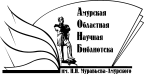 «Амурская областная научная библиотека имени Н.Н. Муравьева-АмурскогоОтдел библиографии и электронных ресурсов